Schoolplan 2020-2024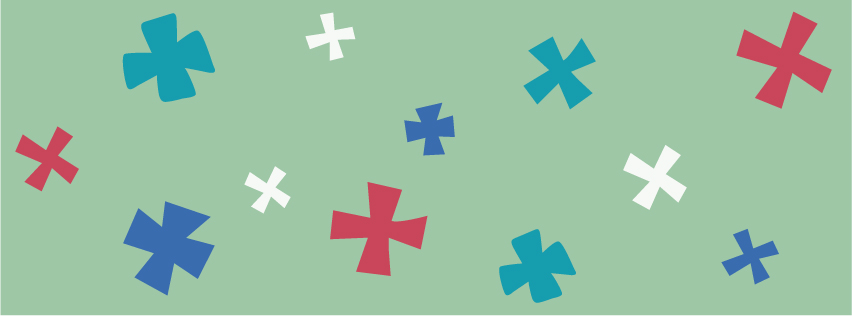 Kindercampus Molenpark/Parkschool1. InleidingVoor u ligt het schoolplan van Kindercampus Molenpark/Parkschool. Een plan dat met input van diverse belanghebbenden is gevoed en waarin we beleidsvoornemens voor de komende periode beschrijven. Een schoolplan schrijven voor een periode van vier jaar is een uitdagende klus. Maatschappelijke veranderingen volgen elkaar in rap tempo op. Het is lastig om in 2020 te kunnen voorzien welke ontwikkelingen over drie of vier jaar zijn ingezet of al hun beslag hebben gekregen. In het denken over het nieuwe schoolplan voor onze kindercampus heeft de gedachte centraal gestaan dat de toekomstige generatie zal opgroeien in een snel veranderende wereld met tal van nieuwe ontwikkelingen. Ontwikkelingen waarop wij als kindercampus moeten inspelen om al onze kinderen klaar te stomen voor de toekomst. Het bieden van gelijke kansen voor ieder kind staat op onze kindercampus centraal. Najaar 2019 vond de kick-off plaats van Kindercampus Molenpark. Een lang gekoesterde wens werd realiteit: opvang en onderwijs onder 1 dak met één visie, één team, één pedagogisch klimaat en doorgaande lijnen. En naschoolse activiteiten voor alle kinderen, zodat ieder kind de kans krijgt om zijn of haar talenten ook na schooltijd te ontwikkelen. De realisering van ons kindcentrum werd mogelijk dankzij een intensieve samenwerking met Kinderopvang BLOS.  Belangrijke pijlers van Kindercampus Molenpark zijn diversiteit, gelijke kansen en oog voor de talenten van alle kinderen. We hebben daarbij speciale aandacht voor wetenschap & techniek. Ouderbetrokkenheid speelt een belangrijke rol op onze kindercampus. Aangezien betrokkenheid van ouders bij het onderwijsleerproces van hun kind van doorslaggevend belang is. Ons schoolplan beschrijft in de eerste plaats onze kwaliteit: onze missie en visie, het onderwijskundig beleid en kwaliteitszorg en het HRM-beleid. Daarnaast beschrijven we onze ambities voor de toekomst. Op basis van de huidige situatie hebben we diverse instrumenten ingezet om grip te krijgen op onze sterke en zwakke punten en daarmee op onze beleidsvoornemens en ambities voor de komende vier jaar. Onze jaarplannen, (toekomstige) ambitiekaarten en de schoolgids zijn onlosmakelijk verbonden met dit schoolplan. In onze jaarplannen beschrijven we welke beleidsvoornemens we het komend jaar gaan realiseren en werken we deze voornemens uit in concrete acties. In de toekomst zullen we onze ambities ook gaan vastleggen op ambitiekaarten. Deze zijn gericht op verschillende domeinen (gekoppeld aan de kerndoelen) of gericht op schoolbrede ambities, zoals de verdere ontwikkeling van ons kindcentrum. Daarnaast staat in onze schoolgids, die jaarlijks verschijnt, hoe nieuwe schoolontwikkelingen zijn geïmplementeerd in de dagelijkse praktijk en aan welke beleidsvoornemens er het komende jaar gewerkt gaat worden. Op deze wijze geven we vorm aan een cyclus van plannen, uitvoeren en evalueren.Het concept van dit schoolplan is besproken met het managementteam en het team, waarna een definitieve versie is voorgelegd aan de medezeggenschapsraad. Daarna is dit schoolplan ter vaststelling verzonden aan het College van Bestuur. Annet Baart, directeurApril 20202. Beschrijving en context van de school2.1 Onze kernwaardenOpvang, onderwijs en bso onder één dak, met één visie, één team, één pedagogisch klimaat en doorgaande lijnen. Dat is het kindcentrum waar de Parkschool de afgelopen jaren naar heeft gestreefd en dat door een intensieve samenwerking met BLOS Kinderopvang in 2019 van start is gegaan: Kindercampus Molenpark.Belangrijke pijlers van onze kindercampus (die voortkomen uit de kernwaarden van de PCOU) zijn diversiteit, gelijke kansen en oog voor de talenten van alle kinderen. We gaan uit van de eigen kracht van kinderen. Aanwezige talenten bij kinderen stimuleren we, zowel binnen als buiten schooltijd. Rekenen en taal zijn de onmisbare basis voor talentontwikkeling. We werken en leren in kleine groepen, waardoor we goed kunnen differentiëren en elk kind ruime aandacht krijgt.Onze school heeft een wetenschap & techniekprofiel. In alle groepen worden wekelijks wetenschap- en technieklessen gegeven. Tijdens deze lessen leren leerlingen programmeren, robotica, en onderzoekend leren of ontwerpen voor bijvoorbeeld de 3-D printer. Daarnaast werken we al jaren samen met het Wetenschapsknooppunt van de Universiteit Utrecht en nemen we deel aan leergemeenschappen, Meet the Prof en de Grote Wetenschapsdag. We hechten veel belang aan een veilige en stimulerende sfeer op school waar iedereen zich thuis voelt. We vinden het belangrijk dat kinderen goede sociale vaardigheden ontwikkelen en leren zorg te dragen voor hun omgeving. Ook besteden we veel aandacht aan burgerschap. We maken hierbij o.a. gebruik van de methode Vreedzame School, waarbij de kinderen op een speelse manier leren over conflicten en het zelf oplossen ervan. Leerlingen uit de bovenbouw fungeren als mediator tijdens de pauzes. Ook is er een Kinderraad die elke maand aanschuift bij de schoolleiding om schoolzaken te bespreken. Ouderbetrokkenheid speelt een belangrijke rol bij het schoolsucces van kinderen en staat bij ons dus hoog in het vaandel. Ouders kunnen de toetsresultaten van hun eigen kind inzien via het online leerlingvolgsysteem van Parnassys. Naast rapportgesprekken en informatieve ouderavonden, organiseren we ouders-in-de-klas ochtenden en zijn ouders elke week welkom in de Ouderkamer. Communicatie met ouders verloopt via Social Schools. 2.2 Missie en identiteitOp Kindercampus Molenpark is iedereen welkom. We willen dat iedereen zich welkom en veilig voelt, ongeacht onderlinge verschillen tussen mensen. Een school waar iedereen zichzelf kan zijn en zich optimaal kan ontplooien. We vinden het belangrijk dat mensen met verschillende achtergronden elkaar leren kennen, vertrouwen en respecteren. We maken hierbij gebruik van de methode Vreedzame School en de methode Kleur voor levensbeschouwing vanuit sociaal-emotionele thema's. Bovendien besteden we regelmatig aandacht aan feesten uit verschillende culturen, die we ook graag met elkaar vieren. Er zijn vieringen met aandacht voor een religie, zoals Kerstmis, Holi of het Offerfeest. En vieringen met een maatschappelijk karakter zoals Keti Koti, Warme Truiendag of Week tegen Eenzaamheid. Op deze manier hopen we dat alle kinderen en hun ouders zich nog meer thuis zullen voelen op onze school, omdat iedereen zichzelf kan zijn en oor en oog leert hebben voor verschillen en overeenkomsten. 2.3 Onderdeel van Stichting PCOUOnze school maakt deel uit van de Stichting Protestants Christelijk Onderwijs te Utrecht (PCOU). PCOU Willibrord bestuurt 42 scholen voor basisonderwijs en speciaal onderwijs (sbo, so en vso) in Utrecht  Zie voor meer informatie www.pcouwillibrord.nl. De pijlers van ons onderwijs – diversiteit, gelijke kansen en talentontwikkeling – sluiten aan bij de strategische beleidslijnen van PCOU Willibrord en komen voort uit de christelijke oorsprong van onze stichting.2.4 SchoolorganisatieIn het schooljaar 2019-2020 hebben we een groep 1, twee combinatiegroepen 2-3, een combinatiegroep 4-5 en jaargroepen 5 t/m 8. De groepen zijn ingedeeld in drie clusters, waarin naast de leerkrachten ook een coach de leerlingen begeleidt bij hun leerontwikkeling. Het team van de Parkschool bestaat uit groepsleerkrachten, coaches, een onderwijsassistent, een vakleerkracht bewegingsonderwijs, een intern begeleider, een conciërge, een administratief medewerker en de directie.2.5 Leerlingpopulatie en prognoseOnze school is een gemengde school waar kinderen en ouders met uiteenlopende achtergronden elkaar ontmoeten. Onze leerlingpopulatie vormt een mooie afspiegeling van de buurt Lombok. Het leerlingenaantal van onze school op 1-10-2019 was 165. De komende jaren verwachten wij een groei in het aantal leerlingen. Prognosecijfers van Vensters ondersteunen deze verwachting. Daarnaast verwachten wij een toename van het aantal leerlingen door de baby- en peutergroep van Blos Kinderopvang die najaar 2019 van start is gegaan in ons gebouw. 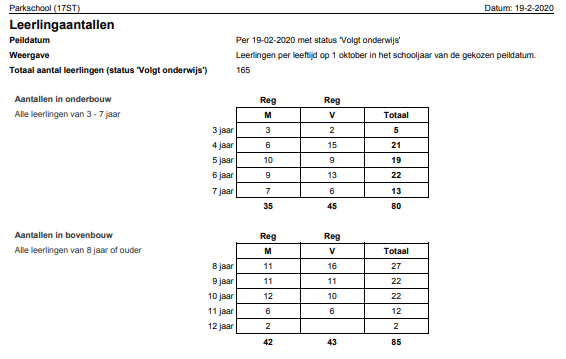 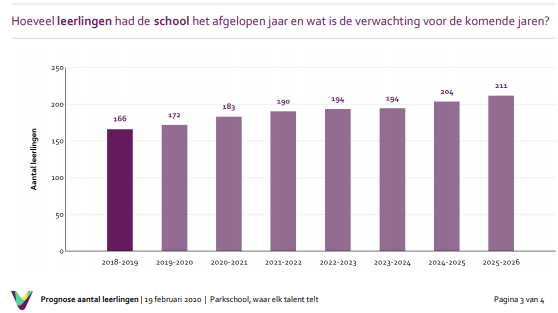 2.6 Schooltijden en onderwijstijdOnze school werkt met het vijf gelijke dagen model. Dit betekent dat alle leerlingen elke dag van de schoolweek van 8.30 uur tot 14.15 uur naar school gaan. Met dit rooster garanderen wij minimaal 940 uur onderwijstijd per schooljaar. Voor nadere informatie en een berekening op jaarbasis zie de berekening Onderwijstijd, die elk jaar in mei wordt vastgesteld en goedgekeurd door de MR.2.7 Onderdeel van de wijkOnze school is een echte buurtschool. We werken nauw samen met verschillende partners in de wijk. Op het gebied van zorg met o.a. het Buurtteam en Logopediepraktijk Kanaalstraat, op cultureel gebied met bijvoorbeeld Theater Lombok en cultuureducatie-aanbieders uit de wijk als Link Works.  Leerlingen van onze school nemen deel aan de leerlingenraad in de wijk in het kader van de Vreedzame Wijk. 3. Huidige situatie3.1 Korte terugblik schoolplan 2015-2019 De afgelopen schoolplan periode heeft de Parkschool een mooie ontwikkeling doorgemaakt. Onder andere door gerichte scholing van het team, het versterken van leerkrachtgedrag en het (verder) ontwikkelen en implementeren van onderwijsvernieuwingen. Hierdoor zijn veel doelen uit ons vorige schoolplan behaald. Een mijlpaal is de start van Kindercampus Molenpark: het eerste kindcentrum in de wijk West. Gestelde doelstellingen voor 2019:- Opbrengst en Handelingsgericht werken: De tweejaarlijkse resultaatbesprekingen na de citotoetsen vormen nu een vast onderdeel van de HGW-cyclus. Groepshandelingsplannen en OPP’s zijn geïmplementeerd. - Coöperatief leren: Coöperatief leren maakt nu vast onderdeel uit van de instructie. Om coöperatief leren te borgen, vinden jaarlijks observaties plaats in alle groepen om het leerkrachthandelen verder te versterken.  - Excellent Leren is verder ontwikkeld tot het programma Uitdagend Leren. Dit is nu een schoolbreed programma voor leerlingen uit alle groepen met behoefte aan extra uitdaging en verdieping.- Wetenschap & Techniek: leerlijnen voor techniekonderwijs tijdens Talent Centraal zijn uitgewerkt en geïmplementeerd. - Cultuureducatie: In 2015 werd een Cultuurplan opgesteld, dat sindsdien elk jaar wordt geactualiseerd. Leerlingen krijgen een breed spectrum van cultuureducatie-activiteiten aangeboden, die structureel terugkomen gedurende 8 schooljaren. - ICT: De afgelopen jaren is het aantal iPads uitgebreid en heeft iedere leerling in groep 5-8 een eigen iPad. Op de momenten dat deze iPads niet in gebruik zijn worden ze gedeeld met groep 1-4. Het gebruik van iPads, touchscreens bij de kleuters,  PC’s/digiborden en software stellen ons in staat om beter te differentiëren, eenvoudiger leerlingen te kunnen volgen en onderwijs op een aantrekkelijke manier aan te bieden. - In 2016 zijn we gestart met een Kinderraad, die tweewekelijks bijeenkomst om schoolzaken te bespreken met directie.3.2 OpbrengstenEindresultatenDe leerlingpopulatie van Kindercampus Molenpark is heel divers. In de groepen 8 van de afgelopen jaren zaten leerlingen die dagelijks extra uitdaging en verrijking kregen. Zij gingen naar het VWO en Havo. Er waren ook leerlingen die met veel extra zorg en begeleiding de basisschool met een vmbo-advies verlieten of naar het Praktijkonderwijs gingen. In 2016-2017 waren de Cito eindtoetsopbrengsten onvoldoende. Schooljaar 2017-2018 hebben we daarom extra geïnvesteerd in het onderwijsaanbod voor groep 8 en gezorgd voor een betere aansluiting bij de onderwijsbehoeften van de leerlingen. Dit leidde tot een hoge gemiddelde score op de Cito eindtoets in 2018. De aanpak voor groep 8 is sindsdien voortgezet. In 2019 is (bij gebrek aan een adaptieve eindtoets van het Cito) gekozen voor de DIA-eindtoets.Tussentijdse resultatenOm een goed beeld te krijgen van de tussentijdse resultaten op de verschillende vakgebieden, zoals taal, rekenen/wiskunde en lezen, worden in alle leerjaren toetsen van het Cito afgenomen. Door team, IB en directie worden de resultaten besproken en geanalyseerd en vertaald in aandachtspunten en ambities. Deze worden opgenomen in onze trendanalyse en ons jaarplan. De afgelopen jaren zien we een positieve ontwikkeling: in 2019 waren alle tussenopbrengsten voldoende. 3.3 Zelfevaluatie en waarderingslijstenOp onze school wordt ieder jaar een leerlingtevredenheidsonderzoek afgenomen. Sinds schooljaar 2017-2018 maken we hiervoor gebruik van de enquête-tool van Vensters. De leerlingen waarderen onze school met een hoog cijfer: in 2019 met een 8,1. Hetzelfde geldt voor ouders en medewerkers: in 2019 gaven zij respectievelijk een 8,1 en een 7,5 als rapportcijfer. Op basis van de uitkomsten van de onderzoeken bekijken we of en welke aspecten van ons onderwijs we moeten aanpassen of verbeteren.3.4 Huisvesting, financiën en ICTHuisvestingKindercampus Molenpark is gevestigd aan het prachtige Molenpark. In 2019 was een verbouwing en uitbreiding gepland. Het gebouw voldeed niet meer aan de eisen van de tijd en er was sprake van ruimtegebrek. De uitbreiding is helaas niet doorgegaan door een te laag leerlingenaantal. Wel vond in de zomer van 2019 een verbouwing plaats, waardoor de plannen voor de vorming van een kindcentrum toch doorgang konden vinden. Ruimtegebrek blijft echter een rol spelen. We blijven daarom streven naar een uitbreiding van ons gebouw: naar een duurzaam schoolgebouw waarin we onderwijs, opvang en naschoolse activiteiten kunnen aanbieden voor alle kinderen van onze kindercampus. In overleg met de PCOU wordt jaarlijks een Meerjaren Onderhouds Plan (MOP) opgesteld. We kijken wat er binnen het budget past en maken in overleg met ouders (verenigd in de bouwgroep) een prioriteitenlijst per kalenderjaar. In het MOP wordt voor twee jaar vooruit vastgelegd welk onderhoud gedaan moet worden aan het pand.In het schooljaar 2019-2020 ondergaat het schoolplein een metamorfose: de tegels gaan eruit en we krijgen een prachtig groen schoolplein met tal van mogelijkheden voor spel en (natuur)educatie. FinanciënHet financiële beleid van onze school speelt zich af binnen de beleidskaders van de PCOU. De PCOU wordt ook gezien als een financieel geheel waarbij het college van bestuur als budgethouder optreedt. De inkomsten worden in beginsel per administratief brin-nummer aan de scholen toegekend. De directeur is verantwoordelijk voor de schoolbegroting en de realisatie.  De school is goed in control over de financiële stromen. Denkend vanuit de jaarlijkse begroting wordt er planmatig en doelgericht geïnvesteerd. Er wordt gewerkt aan een solide meer-jaren-investeringsplan (MIP) voor ICT, leermiddelen en meubilair. ICTICT gebruiken we als middel om onze visie op onderwijs te ondersteunen. Door het gebruik van pc’s, iPads en digitale software kunnen we beter differentiëren, eenvoudiger leerlingen volgen en onderwijs op een aantrekkelijke manier aanbieden. Het aanleren van digitale vaardigheden en het verantwoord omgaan met media vinden we belangrijke competenties waarmee we onze kinderen voorbereiden op de digitale maatschappij. In alle groepen krijgen leerlingen les in mediawijsheid. Verder is er een doorgaande leerlijn robotica en  programmeren voor groep 1 tot en met 8. 4. Het onderwijskundig beleid4.1 Onderwijskundige bouwstenenLeerstofjaarklassensysteemOnze school werkt nu nog in principe volgens het leerstofjaarklassensysteem, waarbij kinderen van ongeveer dezelfde leeftijd (homogene groepen) (ongeveer) dezelfde leerstof krijgen aangeboden. In schooljaar 2019-2020 hebben we een peutergroep, een groep 1, twee groepen 2/3, een groep 4/5, en jaargroepen 5 t/m 8. Voor elke groep hebben we een jaarprogramma opgesteld. Binnen elke groep passen we de lesstof aan aan de onderwijsbehoeften van elke leerling. In de toekomst zullen we steeds meer een verschuiving van leerstofjaarklassensysteem naar combinatiegroepen gaan bewerkstelligen, met door de inzet van coaches meer mogelijkheden voor differentiatie.Differentiatie Op onze school zijn grote verschillen in prestatie- en ontwikkelingsniveau tussen leerlingen. Het is dan ook noodzakelijk om veel aandacht te besteden aan differentiatie, zodat elke leerling de aandacht en begeleiding krijgt die hij of zij nodig heeft.  Sinds 2019-2020 werken we voor rekenen, begrijpend lezen en technisch lezen in niveaugroepen. De groepsleerkracht clustert groepjes leerlingen naar gelang hun instructiebehoeften. Een coach biedt instructie op het leerplein, zodat de groepsleerkracht meer tijd en aandacht kan besteden aan de leerlingen in de groep. De coach werkt groepsdoorbroken. De coach heeft regelmatig overleg met de groepsleerkracht, waardoor wordt zorggedragen voor een goede aansluiting van de lesstof die in de groep wordt aangeboden en door de coach.Voor leerlingen die behoefte hebben aan extra verrijking en/of verdieping van de stof is er het wekelijkse programma van Uitdagend leren, waarin ze aan de slag gaan met hogere orde denkopdrachten en uitdagende methodes, zoals Newswise en Doorzetters. Daarnaast wordt er aandacht besteed aan mindset en executieve functies. Tijdens Uitdagend Leren hebben leerlingen  instructie- en evaluatiemomenten buiten de groep. Verder werken ze de hele week in de klas aan de verrijkingsstof op hun weektaak. In de toekomst willen we het onderwijsaanbod voor meer- en hoogbegaafde leerlingen weer meer in de eigen klas gaan organiseren, zodat leerkrachten meer zicht krijgen op en meer verantwoordelijkheid voor het leerproces van meer- en hoogbegaafde leerlingen. Voor sommige leerlingen is een individuele leerroute nodig. Deze werken we uit in een ontwikkelingsperspectief dat in samenspraak met ouders wordt opgesteld.  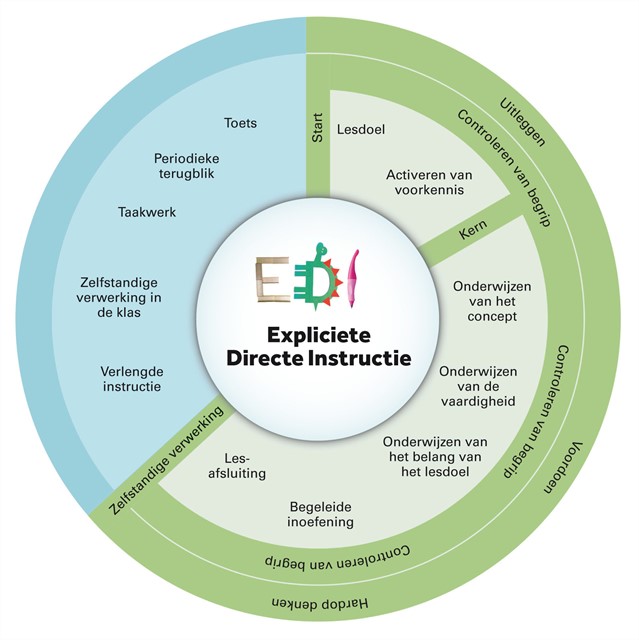 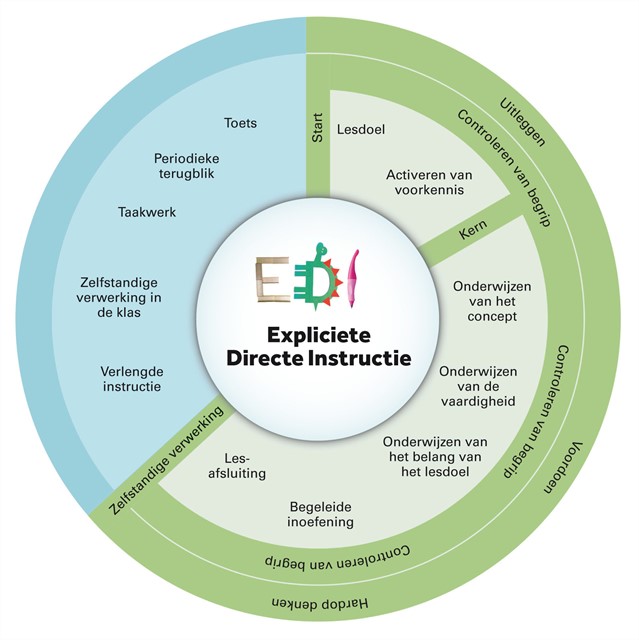 4.2 Leerstofaanbod en activiteitenTalentontwikkelingOp Kindercampus Molenpark laten we kinderen hun talenten ontdekken en verder ontwikkelen. We benoemen daarbij acht ‘knaps’ die zijn gebaseerd op de beschrijving van Meervoudige Intelligentie van de Amerikaanse psycholoog Gardner: beweegknap, samenknap, muziekknap, taalknap, beeldknap, rekenknap, natuurknap, zelfknap.Sommige kinderen hebben talent voor rekenen of taal, anderen een creatief talent, of hebben hart voor dieren, planten en de natuur.  Met kinderen praten we over hun talenten en hoe ze die verder kunnen ontwikkelen door te oefenen, door te zetten en uitdagingen aan te gaan. Elke klas heeft een talentenbord waarop dagelijks bijzondere prestaties van leerlingen een plek krijgen. Ook in de hal hangen twee talentenborden. Daarnaast is er elke vrijdagmiddag Talent Centraal waarbij muziek, beeldende vorming en wetenschap & techniek in blokken wordt aangeboden. Tijdens Talentendagen verzorgen teamleden en ouders workshops waarbij twee talenten met elkaar worden verbonden.Het aanbod dat op school wordt verzorgd, wordt versterkt door het naschoolse aanbod dat voor alle kinderen toegankelijk is. Zo is er ruimte voor tuinieren, dans, muziek en sport en kunnen alle kinderen zich op school en na school verder ontplooien. BurgerschapOnze school is een multiculturele ontmoetingsschool. Onze populatie vormt een afspiegeling van de omringende buurt Lombok. We zijn een buurtschool voor iedereen. Aan actief burgerschap hechten we veel waarde. Al jaren werken we in alle groepen wekelijks met de methode Vreedzame School, worden leerlingen van de bovenbouw opgeleid tot mediatoren en nemen we deel aan de Vreedzame Wijk. Ook hebben we een Kinderraad bestaande uit leerlingen van de bovenbouw. Deze leerlingen hebben zichzelf verkiesbaar gesteld en vertegenwoordigen alle leerlingen van de school. Met de Vreedzame School aanpak leren we onze leerlingen op democratische wijze beslissingen te nemen, gezamenlijk verantwoordelijkheid te dragen, conflicten zelf op te lossen en bieden we kinderen inspraak. Eigen inbreng van leerlingen vinden we heel belangrijk. In de klassen worden lessen burgerschap gegeven en leren kinderen debatteren, een goede voorbereiding op hun toekomstige rol in de maatschappij. Met de methode Kleur geven we vorm aan levensbeschouwelijk onderwijs. Op een onderzoekende creatieve en dialogische manier draagt dit bij aan de persoonsvorming van kinderen. Tijdens de lessen maken we gebruik van diverse werkvormen, zoals coöperatief leren, filosoferen en creatieve verwerkingsopdrachten. Daarnaast is er een werkgroep Identiteit die elk jaar vier vieringen voorbereid: twee met een religieus karakter en twee maatschappelijke vieringen. Ook voor relationele diversiteit is aandacht. We gebruiken hiervoor het lespakket Relaties & Seksualiteit Rutgers.Lesaanbod in de groepen 1 & 2Kleuters leren al doende, tijdens hun spel. Wij spelen daarop in door ervoor te zorgen dat er veel spel- en ontwikkelingsmateriaal is waarvan kleuters kunnen leren. Leerkrachten van de kleutergroepen zorgen voor een rijke taalomgeving. Spelend en werkend rond aansprekende thema’s uit Ik & Ko worden zoveel mogelijk situaties gecreëerd waarin kleuters worden uitgenodigd te luisteren, te verwoorden en te beleven. Voor het uitbreiden van de woordenschat wordt gebruik gemaakt van de methode Logo 3000. Daarnaast wordt gewerkt met de methode fonemisch bewustzijn. Tijdens een thema zijn de kinderen actief met creatieve opdrachten, taalverwerving, voorbereidend rekenen en lezen, muziek, spel en beweging. De kleuters kunnen kiezen uit ontwikkelingsmaterialen die hen uitnodigen de wereld om hen heen, spelenderwijs, verder te verkennen. De leerkracht volgt de ontwikkelingen van de kinderen aan de hand van het KIJK! observatie-en leerlingvolgsysteem en werkt hierbij vanuit doelen van het SLO. Alle activiteiten in de kleutergroepen worden georganiseerd vanuit deze doelen. Methodes als fonemisch en gecijferd bewustzijn worden ingezet als naslagwerk voor invulling van de lessen bij de doelen. Daarnaast wordt vanaf groep 2 elke week een letter aangeboden. Voor VVE-leerlingen zijn er twee keer per week extra lessen woordenschat preteaching en begrijpend luisteren. Lesaanbod in de groepen 3 tot en met 8Technisch en begrijpend lezenVanaf groep 3 zijn de methodes een belangrijke leidraad bij het lesgeven.  We hechten veel waarde aan goed leesonderwijs. In groep 3 maken we hiervoor gebruik van Veilig Leren Lezen. Deze methode omvat de vakgebieden technisch lezen, spelling en begrijpend lezen. In de groepen 4 tot en met 8 maken wij gebruik van Estafette. Deze methode sluit goed aan op Veilig Leren Lezen. Begrijpend lezen en luisteren wordt vanaf groep 4 gegeven met Nieuwsbegrip. Een methode die actualiteit mooi combineert met het aanleren van leesstrategieën. Tijdens de Nieuwsbegrip les wordt ruime aandacht besteed aan begrijpend leesstrategieën, tijdens de tweede begrijpend leesles van de week staat het maken van een mindmap centraal. In de lessen wordt de PALS methodiek ingezet om leerlingen te activeren en hun begrip van de tekst te vergroten. Verder besteden we veel aandacht aan leesbevordering. Er is een werkgroep leesbevordering die het team regelmatig tips geeft hoe in de groep aandacht kan worden besteed aan boekpromotie en het stimuleren van leesplezier. Elke klas beschikt over klassikale leesboeken, leesboeken op niveau en bibliotheekboeken. Door onze samenwerking met de bibliotheek, waar elke klas maandelijks nieuwe leesboeken kan lenen, beschikken we altijd over actuele, nieuwe leesboeken. De kleuters hebben hun eigen bibliotheek die wordt beheerd door leerlingen van groep 8. Wekelijks kunnen kleuters een boek lenen voor thuis.TaalTaal neemt een belangrijke plaats in binnen ons onderwijs. Het vak is essentieel voor een optimale leerontwikkeling. Vanaf de peuters (VVE) tot en met groep 3 wordt door middel van extra taalaanbod gewerkt aan een goede basis voor de rest van de groepen. In groep 3 wordt gewerkt met Veilig Leren Lezen. De lessen uit deze methode vullen we aan met wekelijkse dictees, omdat we meer oefenstof willen aanbieden dan de methode biedt.In groep 4 t/m 8 werken we met Taal Actief, zowel voor taal als spelling. Deze methode omvat verkennen van de Nederlandse taal, woordenschat, mondelinge taalvaardigheid en stellen. In de bovenbouw besteden we hiernaast aandacht aan het houden van presentaties, boeken- en spreekbeurten en het schrijven van werkstukken. Voor woordenschat werkt groep 3 (net als de kleuters) met Logo 3000. In de hogere groepen is er Taal Actief woordenschat en Woordenschat Extra van Taal Actief. Wekelijks worden nieuwe woorden aangeboden en ingeoefend.In het taalonderwijs wordt veel aandacht besteed aan leren spreken en luisteren. Wij vinden het belangrijk dat de kinderen leren om hun eigen mening, de dingen die zij willen vertellen, de reacties die zij willen geven, goed onder woorden te brengen. Een keer per maand is er een speciale debatles in de groepen 4 t/m 8. Rekenen Voor rekenen hanteren we vanaf groep 3 de methode Alles Telt.  Voor leerlingen die meer uitdaging nodig hebben, compacten en verrijken we de reguliere leerstof en zorgen we voor aantrekkelijke en verdiepende rekenstof, waaronder de Rekenpanda en de Rekentijger. Voor leerlingen met extra onderwijsbehoeften gebruiken we het onderdeel Passende Perspectieven van de methode. Daarnaast wordt in groep 3 en 4 gebruik gemaakt van de methode Met Sprongen vooruit. Schrijven Wij gebruiken de methode Pennenstreken in groep 2 t/m 5. Deze methode om te leren schrijven sluit aan bij Veilig leren lezen. Engels Met Engels beginnen we al vroeg, namelijk bij de kleuters. De methode die we hiervoor inzetten is Take it Easy. De nadruk hierbij ligt op spreken en luisteren. Wereldoriëntatie Groep 3 gebruikt Veilig de wereld in, Huisje Boompje Beestje en praktijk in de schooltuin.Huisje Boompje Beestje, De Blauwe Planeet & Speurtocht voor het digibord staan bij groep 4 op het programma. In de groepen 5 t/m 8 werken we met Schooltas voor wereldoriëntatie: De Blauwe Planeet voor aardrijkskunde, Speurtocht voor geschiedenis en de Buitendienst voor 5 t/m 7. Voor verkeer gebruiken we het programma van Veilig Verkeer Nederland: Rondje Verkeer (1 t/m 3),Stap vooruit (4), Op voeten en fietsen (5/6) en de Jeugdverkeerskrant (7/8).  In groep 7 nemen de kinderen deel aan het praktisch en theoretisch verkeersexamen.CultuureducatieOnze school heeft een cultuurplan dat jaarlijks wordt geactualiseerd. We laten alle leerlingen actief, receptief en reflectief participeren binnen de verschillende culturele en kunstdisciplines. Cultuureducatie wordt geboden in nauwe samenhang met ons talentenonderwijs.  Met cultuureducatieve activiteiten willen we kinderen hun talenten laten ontdekken, bijvoorbeeld door hen kennis te laten maken met diverse kunsten cultuuruitingen. We willen ook dat leerlingen hun talenten ontplooien en verder ontwikkelen. Dit doen we door een breed spectrum van activiteiten aan te bieden, die structureel terugkomen gedurende acht schooljaren. En natuurlijk willen we ook dat leerlingen hun talenten inzetten. Op school stimuleren we daarom dat leerlingen hun talenten laten zien bijvoorbeeld tijdens presentaties. Reflectie maakt standaard onderdeel uit van elke cultuureducatieve activiteit.Muziek en beeldende vorming maken deel uit van Talent Centraal dat elke vrijdag wordt aangeboden in blokken van 3 of 4 weken. Voor muziek maken we gebruik van de methode 1,2,3 Zing. Voor beeldende vorming hebben we eigen leerlijnen ontwikkeld. Wetenschap & TechniekOnze school heeft een Wetenschap & Techniekprofiel. In alle groepen worden wekelijks Wetenschap & Technieklessen aangeboden tijdens Talent Centraal. Ook voor dit vakgebied hebben we eigen leerlijnen ontwikkeld. Onderzoekend en ontwerpend leren vormt een belangrijk onderdeel van deze lessen. Daarnaast maakt robotica deel uit van het lesprogramma in alle groepen. Verder nemen we deel aan diverse activiteiten van het Wetenschapsknooppunt van de Universiteit Utrecht, waaronder Meet the Prof en de Grote Wetenschapsdag. BewegingsonderwijsHet vak bewegingsonderwijs nemen we heel serieus. Plezier in bewegen staat voorop maar we willen ook dat de kinderen hun vaardigheden uitbreiden. Twee keer per week krijgen de leerlingen van midden- en bovenbouw bewegingsonderwijs van een vakleerkracht. De kleuters krijgen bewegingsonderwijs van de eigen leerkracht. De leerlingen van groep 4 gaan de eerste helft van het jaar 1x per week naar zwembad Fletiomare voor het schoolzwemmen.De ontwikkeling van de leerlingen wordt gevolgd op diverse onderdelen, zoals balanceren, klimmen en zwaaien. Naast de gymlessen organiseren we elk jaar een sportdag en doen we mee aan het schoolvoetbaltoernooi in de wijk. Door samen met anderen deel te nemen aan bewegingssituaties leren de kinderen ook veel andere zaken die wij belangrijk vinden. Bijvoorbeeld: sociaal gedrag naar anderen, respect krijgen voor niveauverschillen tussen kinderen, elkaar helpen, omgaan met winst en verlies, hulpverlenen/vertrouwen en inzet.In onderstaand schema geven wij schematisch aan welke methoden we hanteren.Kerndoelen en referentieniveausIn de onderbouw werken we vanuit de rekendoelen van het SLO en die van KIJK!. Voor taal wordt in de kleutergroepen gewerkt met de methode Fonemisch Bewustzijn en Logo 3000. Door deze twee methodes te combineren wordt voldaan aan de volledige leerlijn van taal. In de groepen 3 t/m 8 wordt voor de verschillende vakgebieden gewerkt met diverse methodes (zie hiervoor). Deze methodes sluiten volledig aan bij de kerndoelen en de referentiekaders. Voor de vakgebieden beeldende vorming en wetenschap & techniek zijn eigen leerlijnen ontwikkeld, op basis van de SLO-doelen (TULE). Deze leerlijnen hebben we op maat gemaakt voor onze Talent Centraal structuur.4.3 Leerlingenzorg en interne begeleidingOp onze school werken we aan de hand van de cyclus van handelingsgericht werken en afstemming (HGW). Binnen HGW stemmen we voortdurend onze aanpak af op de onderwijsbehoeften van de leerlingen als groep en als individu. Om de ontwikkeling van onze leerlingen goed te kunnen volgen, maken we gebruik van het leerlingvolgsysteem van Cito en observaties. Daarnaast wordt in de onderbouw gewerkt met het kindvolgsysteem KIJK! In de midden- en bovenbouw werken we met ZIEN! om de sociaal-emotionele ontwikkeling van leerlingen te volgen. Om de tussentijdse resultaten van de leerlingen te monitoren maken we gebruik van methodetoetsen. De cito-toetsen die wij afnemen zijn:(delen van) Taal voor kleuters (groep 2)(delen van) Rekenen voor kleuters (groep 2)Rekenen & Wiskunde (groep 3-8)Drie Minuten Toets, technisch lezen (groep 3-8)AVI, technisch lezen (groep 3-8)Begrijpend Lezen (groep 3-8)Spelling (groep 3-8)Taalverzorging (groep 6-8)Eindtoets voor groep 8De ontwikkeling van elke leerling wordt vastgelegd in het leerlingvolgsysteem van ParnasSys. Alle leerkrachten volgen hierbij de HGW-kalender, die elk jaar wordt vastgesteld. Naast methodegebonden toetsen, cito toetsresultaten en observaties worden de onderwijsbehoeften en stimulerende en beperkende factoren voor elke leerling in ParnasSys opgenomen. ParnasSys fungeert zo als logboek voor de schoolloopbaan van elke leerling.De ontwikkeling van onze leerlingen wordt op verschillende niveaus geanalyseerd: op school-, groeps- en leerlingniveau. Op basis van deze analyses wordt bekeken of en hoe ons onderwijsaanbod voldoet aan de onderwijsbehoeften van onze leerlingen. Indien nodig passen we ons aanbod aan. We streven ernaar om leerlingen met specifieke onderwijsbehoeftes zo optimaal mogelijk te begeleiden, binnen onze mogelijkheden. Onze basisondersteuning bestaat, naast het reguliere onderwijsaanbod, uit preventieve en lichte curatieve interventies. Mocht het basisonderwijs onvoldoende toereikend zijn voor de onderwijsbehoeften van een leerling, dan wordt dit besproken met de intern begeleider in de leerlingbespreking. Indien nodig wordt er extra ondersteuning geboden. Op elk ondersteuningsniveau staan de onderwijsbehoeften van de leerling centraal en wordt er afgestemd met ouders.In ons schoolondersteuningsprofiel brengen we in beeld welke extra ondersteuning wij onze leerlingen bieden. Daarnaast geven wij in ons ondersteuningsprofiel aan welke stappen we zetten om de ondersteuning op onze school te verbeteren.  Te denken valt aan het werken in niveaugroepen, het verder ontwikkelen van ons onderwijsaanbod en beleid ten aanzien van meer/hoogbegaafde leerlingen en uitbreiding van teamexpertise op verschillende gebieden.4.4 Aanpak van taalachterstandenTaalachterstanden pakken wij aan vanaf het allereerste begin. Voor- en Vroegschoolse educatie (VVE) speelt een belangrijke rol in onze kindercampus. We hebben een eigen peutergroep (speelschool) waar peuters zich op een speelse manier voorbereiden op groep 1 van de basisschool. Onze VVE-coördinator bewaakt de doorgaande lijnen en zorgt ervoor dat elke peuter in een warme overdracht met de kleuterleerkrachten wordt besproken. Op basis van deze informatie kan in groep 1 direct worden gestart met onderwijs op maat voor kinderen met een taalachterstand. Zij krijgen een intensiever taalaanbod, meer instructie en meer oefening in kleine groepjes. Dit taalaanbod is met name gericht op uitbreiding van de woordenschat en begrijpend luisteren. In hogere groepen worden leerlingen ingedeeld op basis van hun instructiebehoeften en krijgen leerlingen extra instructie en inoefening in kleine groepjes van de leerkracht en/of de coach.4.5 Relevante onderwijsinhoudelijke beleidsterreinen In het schooljaar 2019-2020 starten we met het werken met Professionele Leer Gemeenschappen (PLG) op een aantal belangrijke onderwijsgebieden: taal, rekenen, VVE, Wetenschap & Techniek.  Aan het hoofd van de PLG staat een Expertleraar. Deze expertleraar is de kartrekker bij ontwikkel- en verbetertrajecten. De expertleraar heeft regelmatig contact met het MT over beleidsvoorstellen en adviezen en organiseert discussies rond dit onderwerp in teamvergaderingen. De expertleraar is het aanspreekpunt voor de collega’s op school. Hij of zij maakt zich het beleidsterrein eigen door uitgebreide zelfstudie en ervaring of een master of vergelijkbaar niveau. De expertleraar zorgt voor de afstemming/integratie van het specialisme in aanverwante specialismen en heeft ook een actieve rol bij de implementatie van een schoolbrede aanpak. Hij/zij ontwikkelt en verzorgt de scholing van andere leraren, geeft daarbij cursussen en instructies en observeert waar nodig in de klas. De expertleraar draagt verder zorg voor het maken van de kwaliteitskaarten op het gebied van zijn/haar expertise. De overige teamleden maken allen deel uit van een PLG. 4.6 Pedagogisch-didactisch klimaat en het schoolklimaatWe willen een veilige plek zijn waar kinderen met plezier en onderling respect kunnen leren en zich kunnen ontplooien. Daarom hanteren we schoolbreed duidelijke regels en afspraken voor teamleden, ouders en leerlingen. Onze school is al jaren een Vreedzame School. In alle groepen worden lessen gegeven van de Vreedzame School die gericht zijn op een goede manier samen te werken en te spelen. Kinderen worden op een actieve manier betrokken bij het realiseren van een positief schoolklimaat. In het begin van het schooljaar worden bijvoorbeeld in elke groep gezamenlijk afspraken gemaakt om op een prettige manier samen te werken en te spelen. Daarnaast vervult de Kinderraad een rol in het monitoren van een prettig schoolklimaat.Als er sprake is van pesten, wordt het programma No Blame ingezet. Hierbij worden medeleerlingen van de gepeste ingezet om hem/haar te ondersteunen. Ook voor de pester is hierbij een rol weggelegd. De bedoeling is dat leerlingen weer op een goede manier met elkaar leren omgaan en het pesten stopt. Volgend schooljaar willen we ons oriënteren op een nieuwe anti-pestmethode.4.7 VeiligheidKindercampus Molenpark heeft een uitgebreid Veiligheidsplan, waarin ons beleid ten aanzien van alle aspecten voor een veilig schoolklimaat staan beschreven. Het gaat hierbij zowel om sociale als fysieke veiligheid. De school heeft een anti-pestprotocol en een anti-pestcoördinator. De sociale en fysieke veiligheid van leerlingen monitoren we jaarlijks met een vragenlijst van Vensters. Naast het monitoren van de sociale veiligheidsbeleving van leerlingen neemt elke groepsleerkracht twee keer per jaar een sociogram af in de klas. Op basis van de resultaten van dit sociogram onderneemt de groepsleerkracht - indien nodig - actie om het sociale klimaat in de klas te verbeteren.5. Kwaliteitszorg5.1 InleidingHet verzorgen van goed onderwijs in een goed pedagogisch en didactisch klimaat, waarbij we het maximale uit onze leerlingen halen is onze eerste prioriteit. Wij nemen ons onderwijs dan ook regelmatig zorgvuldig onder de loep. Leidend hierbij is de vraag: doen we de juiste dingen en doen we de juiste dingen goed? Op schoolniveau gebeurt dit tijdens resultaatbesprekingen en teamoverleggen. Op basis van de resultaatbespreking wordt ieder half jaar een trendanalyse opgesteld. Op bovenschools niveau zijn er twee keer per jaar kwaliteitsgesprekken en managementgesprekken. Tijdens het kwaliteitsgesprek staan de onderwijsresultaten centraal en wordt de trendanalyse en interventies besproken. Tijdens het managementgesprek komen naast de resultaten van ons onderwijs ook diverse andere beleidsdomeinen aan bod.  5.2 Managementovereenkomst Twee keer per jaar voert de schoolleider een managementgesprek met een lid van het College van Bestuur. Hierin worden diverse beleidsdomeinen doorgenomen en worden eventuele acties op de verschillende domeinen afgesproken. Voorafgaand aan het managementgesprek ontvangt de schoolleider een managementrapportage met alle gegevens die bij het bestuur bekend zijn. De schoolleider vult de gegevens aan. Ter ondersteuning van beleidskeuzes voert de schoolleider ieder jaar kwaliteits-, begrotings- en HRM-gesprekken met medewerkers van het bestuursbureau. De beleidsdomeinen die tijdens het managementgesprek worden besproken, zijn:1. Onderwijs en omgeving- Resultaten onderwijs- Tevredenheid leerlingen en ouders - Instroom en leerlingaantal2. Organisatieontwikkeling en leiderschap o Tevredenheid medewerkers- Ziekteverzuim- Meldingsfrequentie - Formatieomvang- Gesprekkencyclus3. Bedrijfskundig leiderschap- Totalen baten	- Percentage personele lasten Resultaat- Investeringen - Huisvestingslasten 4. Leer- en groeiperspectief- Innovatie- ScholingUit het managementgesprek volgt een managementovereenkomst. Deze documenten zijn op te vragen bij de schoolleider.5.3 Borging processen ten behoeve van kwaliteitEen belangrijk onderdeel van de kwaliteitszorg op onze school is de borging van alle processen die zich binnen de school afspelen. Hiervoor zijn diverse beleidsdocumenten opgesteld. Zo is er het Handboek voor alle leerkrachten, het zorgplan, het schoolondersteuningsprofiel en het schoolveiligheidsplan. De komende tijd willen we onze kwaliteitszorgsaanpak verder ontwikkelen en optimaliseren door alle processen en protocollen die we hanteren vast te leggen op ambitie- en kwaliteitskaarten. Op de kwaliteitskaarten worden alle aspecten van het onderwijs en opvang vastgelegd en met name hoe we hier als team aan vormgeven. Denk aan hoe pak je een leesles aan, welke afspraken gelden onder en na schooltijd, hoe geven wij vorm aan vieringen.Op de ambitiekaarten beschrijven we wat we als school willen bereiken, welke stappen we daarvoor moeten zetten en wat daarvoor nodig is. De ambitiekaarten zijn opgedeeld in verschillende domeinen die we koppelen aan de kerndoelen. Daarnaast zullen we ambitiekaarten ontwikkelen die gericht zijn op andere schoolbrede ambities (zoals het verder ontwikkelen van ons kindcentrum).Het ontwikkelen van kwaliteits- en ambitiekaarten is een ambitie die we de komende jaren met het gehele team binnen onze Professionele Leergemeenschappen (PLG) willen realiseren. De expertleraren en PLG’s zijn samen verantwoordelijke voor het maken en in stand houden van deze kaarten en processen. Het MT zorgt voor het overzicht en de aansturing. Elk jaar wordt een jaarplan gemaakt, waarin de ambitiekaarten terugkomen.De expertleraren gaan maandelijks met het MT in overleg over de stand van zaken t.a.v. onderwijsontwikkelingen. De intern begeleider draagt zorg voor het overzicht in resultaten. De schoolleider voor HRM, het financieel beleid, communicatie en professionalisering.6. Het HRM-beleid6.1 InleidingWerken op onze school is intensief en vraagt affiniteit met de zeer diverse leerlingpopulatie die onze school kenmerkt. Het vereist van teamleden o.a. kunnen differentiëren op zeer uiteenlopende niveaus en open staan voor vernieuwing. Het HRM-beleid van de Parkschool is gericht op het verwerven en behouden van voldoende bekwaam personeel om onderwijs te verzorgen, te verbeteren en te innoveren. Op Kindercampus Molenpark stimuleren we een lerende, onderzoekende houding bij de teamleden en faciliteren we hen om nieuwe kennis en vaardigheden te verwerven waarmee we de kwaliteit van het onderwijs verhogen. 6.2 Bekwaam personeelOnze school hanteert een gesprekkencyclus met achtereenvolgens het Persoonlijk Ontwikkeling Profiel (POP) gesprek, het functioneringsgesprek en het beoordelingsgesprek. Voorafgaand aan de gesprekken vinden observaties plaats in de groepen. Sinds schooljaar 2018-2019 wordt voor deze observaties gebruik gemaakt van (een op onze school afgestemde) de kijkwijzer van de CED-groep (Doordacht Passend Lesgeven). Hierbij ligt de focus op de kwaliteit en effectiviteit van de instructie, differentiatie en activerende werkvormen. Voorafgaand aan het functionerings- en het beoordelingsgesprek vult elk teamlid een zelfevaluatie in gericht op zes competenties: samenwerken, communicatief vaardig, ontwikkelingsgericht, kwaliteitsbewustzijn, vakinhoudelijk en didactisch competent, overtuigingskracht en organisatorisch competent. Alle gesprekken worden vastgelegd en toegevoegd aan het bekwaamheidsdossier van elke leerkracht.  Ook de zelfevaluaties worden toegevoegd aan het bekwaamheidsdossier. Naast de gesprekken uit de gesprekkencyclus vindt elk schooljaar een formatiegesprek met elke leerkracht plaats. In dit gesprek worden wensen, ambities en de concept-formatie voor het komend schooljaar besproken.  Nieuwe leerkrachtenBegeleiding van nieuwe leerkrachten vinden we heel belangrijk. Een ervaren teamlid fungeert als centrale vraagbaak voor nieuwe leerkrachten. Deze coacht de leerkracht en maakt hem of haar wegwijs op school. Op het gebied van leerlingenzorg vervult de intern begeleider deze rol. Daarnaast is er een Handboek waarin de visie van onze school en alle afspraken die op onze school gelden zijn opgenomen. In de toekomst zal dit handboek worden vervangen door kwaliteitskaarten voor alle aspecten van ons onderwijs.6.3 Professionalisering en vergroten eigenaarschap leerkrachtenOp onze school is er constante aandacht voor professionalisering en het uitwisselen van expertise en ervaring onderling. Collegiale consultatie staat hoog in het vaandel. Op basis van o.a. de trendanalyse wordt elk jaar een jaarplan opgesteld met speerpunten voor het komende jaar. Deze speerpunten komen terug op studiedagen en teamvergaderingen. Expertleraren uit het eigen team worden ingeschakeld om hun kennis te delen met collega’s. Op deze manier werken we aan het vergroten van de expertise van alle teamleden en aan het vergroten van eigenaarschap van teamleden bij onderwijskundige vernieuwingen. Ook bij scholingstrajecten door experts van buiten de school worden teamleden ingeschakeld om samen met de expert de vernieuwing binnen het gehele team te realiseren, bijvoorbeeld door gezamenlijk observaties uit te voeren en na te bespreken met de leerkracht. Naast leren van elkaar is er alle ruimte voor teamleden om scholing te volgen of deel te nemen aan de lerend netwerken van PCOU Willibrord. Zo nemen teamleden deel aan de lerend netwerken Meer/Hoogbegaafdheid, groep 3 en Cultuureducatie.  Daarnaast zijn er scholingen voor het hele team.6.4 Taakbeleid en werkverdelingsplanHet afstemmen van het takenpakket van de school enerzijds en de beschikbare tijd en capaciteiten van het team anderzijds wordt taakbeleid genoemd. Taakbeleid heeft als doel het bewerkstelligen van een evenwichtige verdeling en het realiseren van de doelen van ons schoolplan. We volgen hierbij de richtlijnen die gelden binnen de stichting. In 2019 is een werkverdelingsplan opgesteld in samenspraak met het team en met goedkeuring van de MR. In dit werkverdelingsplan zijn afspraken vastgelegd ten aanzien van de werkverdeling, werktijden en benoemingsomvang, de duurzame inzetbaarheid en de professionalisering, conform CAO PO 2018-2019 bijlage XXI. Het werkverdelingsplan is van kracht sinds 1 augustus 2019.Niet lesgebonden takenNiet lesgebonden taken worden aan het begin van het schooljaar verdeeld onder alle teamleden op basis van hun expertise en interesses. Een aantal taken hangen direct samen met onze speerpunten die jaarlijks worden vastgesteld in het Jaarplan. Daarnaast zijn er praktische taken, zoals het organiseren van de Kinderboekenweek of projectweek.  Teamleden kunnen zich bij de startvergadering inschrijven voor werkgroepen en taken. Met ingang van het schooljaar 2020-2021 worden de niet lesgebonden taken anders georganiseerd. Taken die horen bij het onderwijsterrein van een expertleraar vallen onder zijn/haar verantwoordelijkheid, denk aan de Kinderboekenweek (Taalexpert) en de Grote Rekendag (Rekenexpert). De expertleraren zorgen ervoor dat deze evenementen worden geregeld binnen zijn/haar Professionele Leergemeenschap.  Daarnaast zijn er taken waarvoor teamleden zich kunnen opgeven aan het begin van het schooljaar. Het gaat hierbij om taken op het gebied van Natuureducatie, Identiteit, Cultuureducatie en andere evenementen zoals het schoolvoetbal en Sinterklaas. 6.5 Pedagogisch-didactisch handelen: wat we verwachten van ons teamVan leerkrachten bij ons op school wordt veel verwacht. In elke groep is sprake van aanzienlijke niveauverschillen tussen leerlingen en een grote diversiteit in achtergrond van de leerlingen. Van leerkrachten verwachten we dat zij onderwijs bieden dat aansluit bij de onderwijsbehoeften van iedere leerling, dat zij hoge verwachtingen hebben van leerlingen en deze ook naar hen uitspreken, en dat zij openstaan voor diversiteit. Door studiedagen en/of scholing elders en collegiale consultatie ondersteunen we leerkrachten waar mogelijk bij het waarmaken van deze verwachtingen.6.6 MedewerkertevredenheidElke twee jaar wordt de tevredenheid van medewerkers onderzocht met behulp van een tool van Vensters. De afgelopen jaren beoordeelden onze medewerkers de school steeds met een ruime voldoende (in 2019 een 7,5). De rapportage van de het medewerkertevredenheidsonderzoek is te vinden in Vensters.6.7 PartnerschoolOp Kindercampus Molenpark vinden we leren en ontwikkelen belangrijk. Vanuit ons partnerschap met de Marnix Academie Utrecht leiden wij jaarlijks meerdere studenten op, volgens het principe ‘opleiden in de school’. Daarbij werken opleiding en werkveld nauw samen en wisselen studenten, opleiding en onze school continu kennis uit. Hierdoor leren we van en met elkaar en ontstaat er een prachtig leer- en groeiproces voor zowel studenten als voor onze medewerkers. Stagiaires worden begeleid door onze interne opleidingscoördinator (schoolopleider). Wij zijn een gecertificeerde opleidingsschool. 6.8 Evenredige vertegenwoordiging van vrouwen in de schoolleidingOnze school is een van de scholen van de PCOU. De PCOU spant zich in voor een evenredige vertegenwoordiging van vrouwen in de schoolleiding van hun scholen. 7. SponsorbeleidDe regeling van de vrijwillige ouderbijdrage staat beschreven in onze schoolgids. Het ministerie van OCW heeft samen met de onderwijs- en andere belangenorganisaties een convenant gesloten, waarin afspraken over sponsoring zijn vastgelegd. Het bestuur van PCOU volgt de richtlijnen uit het convenant. Bij het sluiten van een sponsorovereenkomst geldt een aantal wettelijke voorwaarden en gedragsregels, waaronder:de verplichting om informatie over het sponsorbeleid op te nemen in de schoolgids.een eventuele sponsorovereenkomst voor te leggen aan de gehele MR die daarbij instemmingsbevoegdheid heeft. de verplichting om de samenwerking met een sponsor vast te leggen in een overeenkomst.de verantwoording van de middelen die door sponsoring zijn verkregen afzonderlijk te vermelden in de jaarrekening. De Inspectie van het Onderwijs houdt toezicht op de naleving van de regels. Zie voor meer informatie: www.minocw.nlBegin 2020 werkt onze school nog niet met sponsoren. 8. BeleidsvoornemensOnze beleidsvoornemens en doelen worden ieder schooljaar vermeld in onze jaarplannen. Voor de langere termijn van vier jaar hebben we doelen gesteld, die de komende jaren verder zullen worden uitgewerkt en indien nodig aangepast in de jaarplannen en onze ambitiekaarten. 9. Documenten, ambitie- en kwaliteitskaartenDit schoolplan is om inzicht te geven in waar we vandaan komen, wat de huidige situatie is en waar we naar toe willen werken. Bij dit schoolplan behoren diverse documenten:- Zorgplan- Trendanalyses- Schoolondersteuningsprofiel- Schoolveiligheidsplan- Schoolgids- Cultuurplan- Waarderingslijsten- Jaarplannen- Handboek- ManagementovereenkomstenOnderdelen  van deze documenten zullen in de toekomst worden omgezet in ambitie- en kwaliteitskaarten, die toegankelijk zijn voor alle medewerkers van de school. Denk hierbij aan ambitiekaarten gericht op de doelstellingen voor taal, rekenen en (technisch en begrijpend) lezen of kwaliteitskaarten waarin de organisatie van cultuureducatie activiteiten wordt vastgelegd.SchooljaarSchoolscoreGecorrigeerde score volgens criteria Inspectie% gewicht-leerlingen Inspectienormlandelijk gemiddelde2016-2017530,923531,6535,62017-2018540,123531,6535,62018-2019361,920356,2360Tussenopbrengsten201720182019- Technisch lezen (DMT) gr 3 en 4 - Rekenen en Wiskunde (RW) gr 4 en 6- Begrijpend Lezen (BL) gr 63 V – 1 OV 75%RW4 = OV4V - 1OV80%RW4 = OV5 V100%Werken met ontwikkelingsmaterialenDiverse bronnen doelgericht vanuit KIJK! en SLOTaal- en rekenontwikkeling in de onderbouwDiverse bronnen doelgericht vanuit KIJK! en SLOGodsdienst/levensbeschouwingKleur, vieringenNederlandse TaalTaalActief, Logo 3000SpellingTaalActiefTechnisch lezenVeilig Leren Lezen, EstafetteBegrijpend lezenNieuwsbegrip XLSchrijvenPennenstrekenEngelsTake it EasyRekenen & WiskundeAlles Telt, Met sprongen vooruit, Rekenpanda, RekentijgerAardrijkskundeDe Blauwe PlaneetGeschiedenisSpeurtochtNatuuronderwijsHuisje Boompje Beestje, BuitendienstMaatschappelijke verhoudingen/actief burgerschapKleur, Vreedzame SchoolBevorderen van gezond gedragKleur, Vreedzame School, Relaties & SeksualiteitVerkeerRondje Verkeer, Stap vooruit, Op voeten en fietsen, Jeugdverkeerskrant Beeldende vormingEigen leerlijnenMuzikale vorming1,2,3 ZingBewegingsonderwijsKleuters: Bewegingsonderwijs in het speellokaal3-8: Basisdocument BewegingsonderwijsWetenschap & TechniekEigen leerlijnenSeksualiteit en seksuele diversiteitLespakket Relaties & Seksualiteit2020-2021VerantwoordelijkheidKindercampus MolenparkSamenwerking binnen Kindercampus Molenpark verder intensiveren en verder vormgeven:- verdere uitwerking gezamenlijke visie en pedagogisch klimaat- opstellen en vaststellen samenwerkingsovereenkomst (canvas)- verder uitbouwen ouderbetrokkenheid bij kindcentrum (gezamenlijke MR/OR vergaderingen)- september 2020 organiseren festival- organiseren gezamenlijke vieringen- gezamenlijke onderhoudsgroep Groen Plein- naschoolse activiteiten organiseren voor alle kinderen van Kindercampus MolenparkDirectie en teamOnderwijsWetenschap & Techniek- Borgen van de doorgaande leerlijn programmeren en robotica- Verder ontwikkelen van een breed aanbod van W&T lessen voor alle groepen- Ontdekkend en ontwerpend leren verder vormgeven- Leerlijn mediawijsheid vernieuwen- Leerlijnen Talent Talent Centraal kritisch bezien en indien nodig aanpassenTaal - Resultaten van technisch lezen en begrijpend lezen schoolbreed verbeteren. - Borgen van gemaakte afspraken op het gebied van technisch lezen. - Oriënteren op invoering close reading - Op basis van observaties door Expertleraar Taal en IB en trendanalyse interventies initiëren op gebied van o.a. woordenschatonderwijs en digitaal aanbod spellingRekenen- Het verbeteren van ons rekenonderwijs en het verhogen van onze onderwijsresultaten voor rekenen/wiskunde door beter aan te sluiten bij de instructiebehoeften van iedere leerling. - Borgen werken in niveaugroepen bij rekenen - Oriënteren op een nieuwe rekenmethodeDifferentiatie- Borgen werken in niveaugroepen- Beter aansluiten bij de onderwijsbehoeften van alle leerlingen: afgestemd op instructiebehoeften en andere onderwijsbehoeften, waaronder de behoefte aan meer verrijking en verdieping. - Implementatie nieuwe aanpak onderwijs voor meer- en hoogbegaafde leerlingen: compacten en verrijken in de groep, projecten gedurende het jaar en RT HB.- Implementatie mindsetlessen in alle groepen. - Versterken van executieve functies en vaardigheden op het gebied van leren leren.VVE- Doorgaande lijnen op het gebied van VVE (leergebieden en zorg)- Intensieve samenwerking tussen opvang, Speelschool en kleutersExpertleraar W&TExpertleraar TaalExpertleraar RekenenDirectie Team Intern begeleiderMHB-coördinatorExpertleraar VVEHRM- Leerkrachten en experts coachen elkaar (observaties en intervisievergaderingen) - Beoordelingsgesprekken via Kapablo- Teambuilding voor alle teamleden van het IKCDirectie  Financiën- Formatie inkrimpen met 1,2 fte per 1-8-2020- Middels werving leerlingenaantal trachten te doen stijgenDirectieMRBedrijfsvoering/huisvesting/ICTGebouw toerusten voor eigentijds onderwijs en integrale opvangVanuit kindcentrumbehoefte kijken naar mogelijkheden tot uitbreiding, niet alleen vanuit leerlingenaantallenVoorbereiden aanvraag uitbreiding met twee lokalenBestuursbureauDirectieMR2021-2022VerantwoordelijkheidKindercampus Molenpark- Borgen intensieve samenwerking binnen Kindercampus Molenpark- Organiseren gezamenlijke vieringen- Gezamenlijke onderhoudsgroep Groen Plein- Naschoolse activiteiten organiseren voor alle kinderen van Kindercampus MolenparkDirectie en teamOnderwijsWetenschap & Techniek- Verder ontwikkelen van een breed aanbod van W&T lessen voor alle groepen- Borgen ontdekkend en ontwerpend leren- Borgen Leerlijn mediawijsheid - Leerlijnen Talent Talent Centraal kritisch blijven bezien en indien nodig aanpassenTaal - Resultaten van technisch lezen en begrijpend lezen schoolbreed verbeteren. - Borgen van gemaakte afspraken op het gebied van technisch lezen. - Mogelijk implementatie close reading - Indien wenselijk: implementatie vernieuwingen woordenschatonderwijs en digitaal aanbod spelling. Rekenen- Het verbeteren van ons rekenonderwijs en het verhogen van onze onderwijsresultaten voor rekenen/wiskunde door beter aan te sluiten bij de instructiebehoeften van iedere leerling. - Uitproberen nieuwe rekenmethode, keuze makenDifferentiatie- Borgen werken in niveaugroepen- Borgen nieuwe aanpak onderwijs voor meer- en hoogbegaafde leerlingen: compacten en verrijken in de groep, projecten gedurende het jaar en RT HB.- Borgen mindsetlessen in alle groepen. VVE- Borgen doorgaande lijnen op het gebied van VVE (leergebieden en zorg)- Intensieve samenwerking tussen opvang, Speelschool en kleutersExpertleraar W&TExpertleraar TaalExpertleraar RekenenDirectie Team Intern begeleiderMHB-coördinatorExpertleraar VVEHRM- Leerkrachten en experts coachen elkaar (observaties en intervisievergaderingen) - Structurele lesobservaties door directie, IB en expertlerarenDirectie  IBExpertlerarenFinanciën- Middels werving leerlingenaantal trachten te doen stijgenDirectieMRBedrijfsvoering/huisvesting/ICTGebouw toerusten voor eigentijds onderwijs en integrale opvangVanuit kindcentrumbehoefte kijken naar mogelijkheden tot uitbreiding, niet alleen vanuit leerlingenaantallenOp termijn opnieuw uitbreiding met twee lokalen aanvragen.BestuursbureauDirectieMR2022-2023VerantwoordelijkheidKindercampus Molenpark- Borgen intensieve samenwerking binnen Kindercampus Molenpark- Organiseren gezamenlijke vieringen- Gezamenlijke onderhoudsgroep Groen Plein- Naschoolse activiteiten organiseren voor alle kinderen van Kindercampus MolenparkDirectie en teamOnderwijsWetenschap & Techniek- Verder ontwikkelen van een breed aanbod van W&T lessen voor alle groepen- Leerlijnen Talent Talent Centraal kritisch blijven bezien en indien nodig aanpassenTaal - Resultaten van technisch lezen en begrijpend lezen schoolbreed verbeteren. - Oriënteren nieuwe taal/spelling methodeRekenen- Het verbeteren van ons rekenonderwijs en het verhogen van onze onderwijsresultaten voor rekenen/wiskunde door beter aan te sluiten bij de instructiebehoeften van iedere leerling. - Implementeren nieuwe rekenmethodeDifferentiatie- Werken in niveaugroepen en onderwijsaanbod MHB leerlingen optimaliseren en indien nodig aanpassenVVE- Intensieve samenwerking tussen opvang, Speelschool en kleuters onderhoudenExpertleraar W&TExpertleraar TaalExpertleraar RekenenDirectie, team en IBMHB-coördinatorExpertleraar VVEHRM- Leerkrachten en experts coachen elkaar (observaties en intervisievergaderingen) - Structurele lesobservaties door directie, IB en expertlerarenDirectie  IBExpertlerarenFinanciën- Middels werving leerlingenaantal trachten te doen stijgenDirectieMRBedrijfsvoering/huisvesting/ICTMogelijk uitbreiding met twee lokalen realiseren.BestuursbureauDirectieMR2023-2024VerantwoordelijkheidKindercampus Molenpark- Borgen intensieve samenwerking binnen Kindercampus Molenpark- Organiseren gezamenlijke vieringen- Gezamenlijke onderhoudsgroep Groen Plein- Naschoolse activiteiten organiseren voor alle kinderen van Kindercampus MolenparkDirectie en teamOnderwijsWetenschap & Techniek- Verder ontwikkelen van een breed aanbod van W&T lessen voor alle groepen- Leerlijnen Talent Talent Centraal kritisch blijven bezien en indien nodig aanpassenTaal - Resultaten van technisch lezen en begrijpend lezen schoolbreed verbeteren. - uitproberen nieuwe taal/spellingmethode: keuze makenRekenen- Het verbeteren van ons rekenonderwijs en het verhogen van onze onderwijsresultaten voor rekenen/wiskunde door beter aan te sluiten bij de instructiebehoeften van iedere leerling. - Borgen nieuwe rekenmethode Differentiatie- Werken in niveaugroepen en onderwijsaanbod MHB leerlingen optimaliseren en indien nodig aanpassenVVE- Intensieve samenwerking tussen opvang, Speelschool en kleuters onderhoudenExpertleraar W&TExpertleraar TaalExpertleraar RekenenDirectie, team en IB, MHB-coördinatorExpertleraar VVEHRM- Leerkrachten en experts coachen elkaar (observaties en intervisievergaderingen) - Structurele lesobservaties door directie, IB en expertlerarenDirectie  IBExpertlerarenFinanciën- Middels werving leerlingenaantal trachten te doen stijgenDirectieMRBedrijfsvoering/huisvesting/ICTGebouw toerusten voor eigentijds onderwijs en integrale opvangBestuursbureauDirectieMR